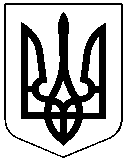 ЧЕРКАСЬКА РАЙОННА РАДАРОЗПОРЯДЖЕННЯ30.09.2021											№65Про нагородження ПочесноюГрамотою Черкаської районноїради і Черкаської районноїдержавної адміністраціїВідповідно до статті 55 Закону України "Про місцеве самоврядування в Україні", рішення районної ради від 18.02.2004 № 14-8 "Про Почесну Грамоту Черкаської районної ради і Черкаської районної державної адміністрації", враховуючи клопотання управління соціального захисту населення Черкаської районної державної адміністрації від 30.09.2021 №3347/01-12нагородити: Почесною Грамотою Черкаської районної ради і Черкаської районної державної адміністрації ВУРСІЧЕНКО Ніну Миколаївну, голову Черкаського районного комітету багатодітних сімей, дітей-сиріт та дітей з інвалідністю, за активну громадську діяльність та життєву позицію щодо підтримки багатодітних родин, ентузіазм і невичерпну енергію  та з нагоди ювілейного Дня народження.Голова									О.ВАСИЛЕНКО